В случае отбора и транспортировки образцов (проб) объекта испытания силами Заказчика, Физико-химическая лаборатория не несет ответственности за отклонения от установленных норм, вызванных некорректными условиями отбора и транспортировки образцов (проб) объекта испытанийООО ЦС "Империя"125363, г. Москва, ул. Сходненская, д.56, этаж6, пом.1Email: info@mosimperia.ru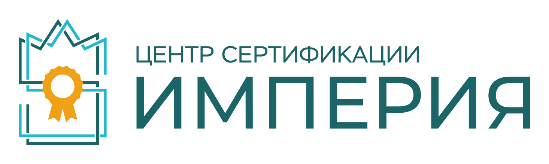 ООО ЦС "Империя"ИНН/КПП: 7726450789/772601001ТОЧКА ПАО БАНКА «ФК ОТКРЫТИЕ» г. МоскваБИК: 044525999р/с: 40702810001500049983к/с.: 30101810845250000999Заявка № __________от «___» ___________г.Начальнику ФХЛКалашник Е.П.Наименование ЗаказчикаЮридический адрес ЗаказчикаФактический адрес ЗаказчикаЕсли совпадает с юридическим, то ставим прочеркФ.И.О., должность, контактные данные представителя ЗаказчикаПишем ФИО менеджера Наименование ИзготовителяЮридический адрес ИзготовителяФактический адрес ИзготовителяЦель проведения испытаний(Нормативная документация, регламентирующая объем испытаний и требования к образцу (пробе) объекта испытания)Технический регламент Таможенного Союза 009/2011 “О безопасности парфюмерно-косметической продукции”№ Акта отбора, дата(указываем как в Акте отбора проб, который Заказчик оформляет)Необходимость отбора проб силами ФХЛ ООО «ТД «Дельма»(нужное подчеркнуть)Да / НетДата и время отбора образцов (проб) объекта испытанийМесто отбора образца (пробы) объекта испытанияНормативный документ (НД) на отбор образца (пробы) объекта испытания Сведения об объектах испытанийСведения об объектах испытанийСведения об объектах испытанийСведения об объектах испытанийСведения об объектах испытанийСведения об объектах испытанийСведения об объектах испытанийСведения об объектах испытаний№Наименование объекта испытанияКоличество образца (пробы) объекта испытания, поступившего на испытания Масса (объем) образца (пробы)Дата изготовления; Срок годности; Условия храненияНомер приложения и пункта согласно ТР ТС 009/2011 Наименование определяемых показателей НД на метод(реквизиты методик выполнения измерений)1.Парфюмерно-косметическая продукция гигиеническая моющая марки Andes: шампунь для нормальных волос (Normal Hair Shampoo)2уп150мл04.2019г. Срок годности 30 месяцев(или 10.2021) – смотря как указывает заявительПриложение 6, п/п 7;статья 5, п/п 5рН РтутьСвинецМышьякГОСТ 29188.2-2014ГОСТ 33022-2014ГОСТ 33023-2014ГОСТ 33021-2014Согласие Заказчика на утилизацию образца (пробы) после проведения испытаний (нужное подчеркнуть)ДаНетОбязуемся оплатить все расходы, связанные с проведением испытаний, независимо от их результата.Обязуемся оплатить все расходы, связанные с проведением испытаний, независимо от их результата.Обязуемся оплатить все расходы, связанные с проведением испытаний, независимо от их результата.Выбор методик испытаний (нужное подчеркнуть)Предоставлен Физико-химической лаборатории ООО «ТД «Дельма»Осуществляет Заказчик Дополнительная информация: 